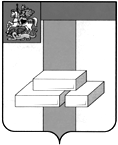 СЧЕТНАЯ ПАЛАТА  ГОРОДСКОГО ОКРУГА ДОМОДЕДОВОМОСКОВСКОЙ  ОБЛАСТИКаширское шоссе, д.27-а, г. Домодедово, Московская область, 142000, тел. (496)792-44-13,  E-mail dmdd sp@mosreg.ruЭкспертное заключение к проекту решения Совета депутатов городского округа «О внесении изменений в решение Совета депутатов городского округа от 21.12.2022г. №1-4/1296 «О бюджете городского округа Домодедово на 2023 год и плановый период 2024 и 2025 годов»«16» октября 2023г.                                                                                                               № 6 Настоящее экспертное заключение подготовлено в соответствии со статьей 157 Бюджетного кодекса Российской Федерации, на основании пункта 2.3. части 2 Положения о Счетной палате городского округа Домодедово Московской области, утвержденного Решением Совета депутатов городского округа Домодедово от 10.08.2022г. №1-4/1251.Изменения в бюджете городского округа Домодедово связаны с необходимостьюпринятия новых расходных обязательств и корректировкой расходной части бюджета в части средств областного и местного бюджетов. БЮДЖЕТ 2023 годаПо средствам областного бюджета произведена корректировка доходной и расходной частей бюджета в сторону увеличения на сумму 11,1 млн.руб.Увеличены бюджетные ассигнования на: – реализацию проектов граждан, сформированных в рамках практик инициативного бюджетирования, в сумме 8,3 млн.руб. (в том числе: приобретение и установка многофункциональной хоккейной площадки, адрес: МО, г.о.Домодедово, д. Чурилково, д. 5б в сумме 5,5 млн.руб.; приобретение звукового и светового оборудования для МБУ "Центр культуры и досуга "Импульс", адрес: Московская обл., г.Домодедово, ул.Текстильщиков, д.41А, в сумме 1,5 млн.руб.; приобретение учебно-методического комплекса "Экологические исследования и практикум" для МБУ ДО ДДТ "Лира", адрес: Московская обл., г.Домодедово, мкр.Северный, ул.Ломоносова, д.10, пом.020, в сумме 1,0 млн.руб.; приобретение школьной мебели в МАОУ Домодедовская СОШ № 1, адрес: Московская обл., г.Домодедово, мкр.Северный, ул.Советская, д.70, в сумме 0,3 млн.руб.); – софинансирование работ в целях проведения капитального ремонта и ремонта автомобильных дорог, примыкающих к территориям садоводческих и огороднических некоммерческих товариществ, в сумме 3,0 млн.руб.(в том числе: корректировка проектно-сметной документации по объекту: «Капитальный ремонт и ремонт автомобильных дорог, примыкающих к территориям садоводческих и огороднических некоммерческих товариществ, д.Торчиха (дорога до деревни от д.Вертково) в сумме 0,5 млн.руб.; корректировка проектно-сметной документации по объекту: «Капитальный ремонт и ремонт автомобильных дорог, примыкающих к территориям садоводческих и огороднических некоммерческих товариществ (подъезд к СНТ «Мечта 3»), в сумме 0,4 млн.руб.; капитальный ремонт и ремонт автомобильных дорог, примыкающих к территориям садоводческих,  огороднических и дачных некоммерческих объединений граждан  (дорога  от            д. Шишкино до д. Тупицино, Колычевский а/о), в сумме 2,1 млн.руб.).Уменьшены бюджетные ассигнования на: – ремонт дворовых территорий в сумме 0,2 млн. руб.По средствам местного бюджета:–  произведена корректировка доходной и расходной частей бюджета в сторону увеличения по расходам на сумму 73,7 млн. руб., в том числе за счет прочих безвозмездных поступлений в сумме 1,5 млн. руб., изменения остатков на 72,2 млн. руб.;– произведено перераспределение средств расходной части бюджета на сумму 90,6 млн. руб.В расходную часть бюджета включены новые расходные обязательства на сумму 164,3 млн. руб.:по разделу бюджета «Общегосударственные вопросы» на:– увеличение фонда оплаты труда Администрации городского округа Домодедово и Счетной Палаты в соответствии с Положением о денежном содержании лиц, замещающих муниципальные должности и должности муниципальной службы в городском округе Домодедово, утвержденным решением Совета депутатов городского округа Домодедово от 21.12.2022 № 1-4/1293, в сумме 1,5 млн. руб.;– выплату компенсация за неотъемлемое улучшение помещений арендатором в сумме 4,0 млн. руб.; – восстановление сети холодного водоснабжения, хозяйственно-бытовой и ливневой канализации, а также водопроводной насосной станции во дворе дома, расположенного по адресу: г.Домодедово, мкр.Северный, ул.Гагарина,49,  в сумме 11,5 млн. руб.; –– предоставление субсидии на увеличение уставного фонд МУП «Теплосеть» в сумме 30,0 млн. руб.;по разделу бюджета «Национальная экономика» на:– проведение мероприятий по безопасности дорожного движения в сумме 7,9 млн.руб.;– проведение ямочного ремонта дорог городского округа Домодедово в сумме 18,0 млн.руб.;по разделу бюджета «Жилищно-коммунальное хозяйство» на:– установку шкафов управления наружным освещением в сумме 3,1 млн.руб.;– ликвидацию несанкционированных свалок на территории городского округа Домодедово в сумме 80,0 млн. руб.;по разделу бюджета «Образование» на:– ремонт асфальтового покрытия в МАОУ Домодедовской СОШ №7  в сумме 0,7 млн. руб.;– поставку наглядных пособий и технических средств обучения в области обороны и подготовку по основам военной службы в МАОУ Повадинская СОШ в сумме 0,1 млн. руб.;– приобретение оборудования, инвентаря для патриотического воспитания обучающихся в МАОУ Домодедовский лицей №3 им. Героя Советского Союза Ю.П.Максимова, в сумме 0,9 млн. руб.;– организация и осуществление мероприятий по работе с детьми и молодежью в городском округе в сумме 0,8 млн. руб.;по разделу бюджета «Культура» на:– выполнение технологического присоединения к электрическим сетям АО "Мособлэнерго", в связи с благоустройством лесопарковой зоны вблизи д.Гальчино и СНТ "Барыбино", в сумме 1,0 млн. руб.;– приобретение основных средств и расходных материалов (интерактивное оборудование) для МБУК "ЦБС", в связи с переездом детской библиотеки № 33 в отремонтированное помещение СП "ГДКиС "Мир" в сумме 2,0 млн. руб.;– выполнение работ по прокладке электрических коммуникаций на территории ГПКиО "Елочки" (электроснабжение хозяйственного двора) в сумме 1,7 млн. руб.;– выполнение работ по переключению существующей ВРУ к новой ТП, приобретение и установку системы видеонаблюдения на территории ГПКиО "Елочки" в сумме 1,1 млн. руб.Расходы уменьшены по следующим мероприятиям: – корректировка проектно-сметной документации по объекту: "Строительство физкультурно-оздоровительного комплекса с крытым катком по адресу: г. Домодедово, мкр. Северный, ул. 1-я Коммунистическая" в сумме 11,9 млн. руб.;– проведение мероприятий подпрограммы "Безопасность и обеспечение безопасности жизнедеятельности населения" в сумме 5,3 млн. руб.;– проведение мероприятий подпрограммы "Жилище" в сумме 6,5 млн. руб.;– разработка проектно-сметной документации и проведение экспертизы на устройство подъемника для маломобильных групп населения в здании Администрации городского округа Домодедово  в сумме 1,4 млн. руб.;– проектирование ливневых очистительных сооружений в мкр.Барыбино (Барыбинская СОШ) в сумме 13,0 млн.руб.;– обеспечение муниципальных гарантий в сумме 51,0 млн.руб.; – на сумму экономии, сложившейся по итогам проведенных аукционов, в размере 1,7 млн. руб.;В результате данных корректировок бюджет на текущий финансовый год составит:БЮДЖЕТ 2024 года.В плановом периоде 2024 года в расходную часть бюджета включены расходные обязательства на сумму 100,0 млн. руб., в том числе на:– обеспечение муниципальных гарантий в сумме 43,2 млн.руб.;– обслуживание муниципального долга в сумме 30,0 млн.руб.;– увеличение бюджетных ассигнований для софинансирования расходных обязательств в целях выполнения условий предоставления субсидий из бюджета Московской области, внесенных в сводную бюджетную роспись без внесения изменений в решение о бюджете, в сумме 26,8 млн.руб.;БЮДЖЕТ 2025 года.В плановом периоде 2025 года в расходную часть бюджета включены расходные обязательства на сумму 193,2 млн. руб. на обеспечение муниципальных гарантий.По результатам рассмотрения внесенных изменений в решение Совета депутатов  городского округа Домодедово от 21.12.2022г. №1-4/1296 «О бюджете городского округа Домодедово на 2023 год и плановый период 2024 и 2025 годов»,  нарушений бюджетного законодательства не выявлено.Председатель Счетной палаты городскогоокруга Домодедово Московской области                                                            Г.А. Копысована 25.08.2023на 17.10.2023увеличение (+) / уменьшение (-)Доходы13 289,813 302,412,6Расходы14 025,414 110,284,8Дефицит735,6807,872,2